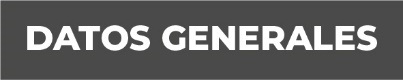 Nombre: Antonio Cruz RodríguezFecha de Nacimiento: 15 de Febrero de 1971Correo: acruz331@hotmail.comTeléfono de oficina: 228-8-41-02-70. Ext. 3200Formación Académica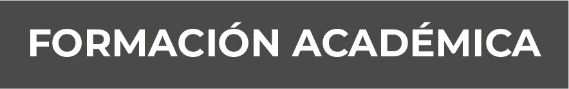 Primaria: Constitución de Apatzingan (1978 – 1984) Veracruz, ver.Secundaria: Federal Diurna No. 2 (1984 – 1987) Veracruz, ver.Bachillerato: Ilustre Instituto Veracruzano  (1987 – 1990) Boca del Rio, Ver.Licenciatura: Universidad Veracruzana  (Facultad de Derecho) (1990 – 1994)Xalapa, VeracruzCedula: En trámiteTrayectoria Profesional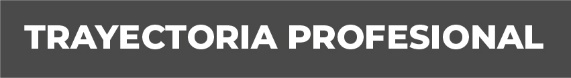 Institución: Agencia del Ministerio Público MunicipalPuesto: Agente del Ministerio Público MunicipalDepartamento: Oficina de Ministerio PúblicoDuración: (Noviembre de 2014 a Noviembre de 2015)Lugar: Santiago Tuxtla, VeracruzInstitución: Unidad Integral de Procuración de JusticiaPuesto: Fiscal Segundo DiversosDepartamento: Sub Unidad Integral Ciudad Isla, VeracruzDuración: (Noviembre de 2015 a Febrero de 2016)Lugar: Ciudad Isla, VeracruzInstitución: Consorcio Jurídico Salas Cruz & AsociadosPuesto: Asesor Jurídico y LitiganteDepartamento: JurídicoDuración: (Abril de 2017 a Septiembre de 2019) Conocimiento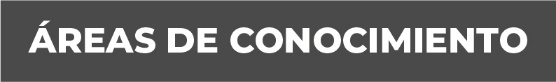 Derecho Civil, Derecho Penal, Derecho Laboral, Derecho Administrativo, Derecho Familiar, Derecho Mercantil, Amparo, etc, etc.